О внесении изменений в решение Сорочинского городского Совета от 21 мая 2015 года № 405 «Об учреждении Управления жилищно-коммунального хозяйства администрации Сорочинского городского округа и утверждении Положения о нем» (с учетом изменений                               от 31.03.2022 № 166, от 12.08.2022 № 198)На основании статей 12, 132 Конституции Российской Федерации, Федерального закона от 06.10.2003 № 131-ФЗ «Об общих принципах организации местного самоуправления в Российской Федерации», руководствуясь Уставом муниципального образования Сорочинский городской округ Оренбургской области, Совет депутатов муниципального образования Сорочинский городской округ Оренбургской области РЕШИЛ:1. Внести в решение Сорочинского городского Совета от 21 мая 2015 года № 405 «Об учреждении Управления жилищно-коммунального хозяйства администрации Сорочинского городского округа и утверждении Положения о нем» (с учетом изменений                               от 31.03.2022 № 166, от 12.08.2022 № 198)   следующие изменения:1.1. Пункт 1.6. Положения об Управлении жилищно – коммунального хозяйства администрации Сорочинского городского округа Оренбургской области изложить в новой редакции:«1.6. Управление ЖКХ имеет право осуществлять функции и полномочия учредителя муниципальных учреждений и предприятий.».2. Настоящее решение вступает в силу со дня его подписания.3. Контроль за исполнением настоящего решения возложить на постоянные                              депутатские комиссии  Совета депутатов муниципального образования Сорочинский городской округ Оренбургской области.Председатель Совета депутатов муниципального образования Сорочинский городской округ Оренбургской области                                    С.В. ФильченкоИсполняющий обязанности главы муниципального образования
Сорочинский городской округ – первый
заместитель главы администрации городскогоокруга по оперативному управлению
муниципальным хозяйством                                                                                  А.А. Богданов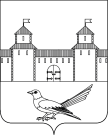 СОВЕТ ДЕПУТАТОВМУНИЦИПАЛЬНОГО ОБРАЗОВАНИЯСОРОЧИНСКИЙ ГОРОДСКОЙ ОКРУГОРЕНБУРГСКОЙ ОБЛАСТИ(XXVII СЕССИЯ ШЕСТОГО СОЗЫВА)РЕШЕНИЕот 21 июня 2023 года  № 252